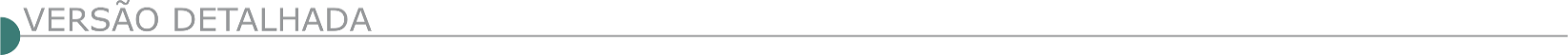 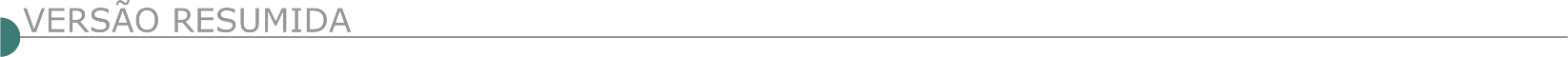 ESTADO DE MINAS GERAISPREFEITURA MUNICIPAL DE ARAGUARITOMADA DE PREÇOS Nº001/2023Objeto: Contratação de empresa de engenharia ou arquitetura para a realização da reforma predial das instalações físicas do centro Educacional Municipal Professor Hermenegildo Marques Veloso, situado á rua 01 nº 585, bairro Ouro Verde. Os envelopes contendo os documentos de habilitação e proposta deverão ser entregues no Departamento de Licitações e Contratos, situado à Rua Virgílio de Melo Franco, nº 550, Centro, CEP: 38.440-016, nesta cidade de Araguari - MG, até 13:00 horas do dia 28 de março de 2023, sendo que a abertura dos envelopes poderá será realizada no mesmo dia e horário. As empresas interessadas em participar desta licitação poderão designar seu responsável técnico ou preposto devidamente credenciado para vistoriar o local onde será executada a obra,serviço, em dias úteis e respeitado o horário do expediente normal da PMA, até o dia 27 de março de 2023, mediante prévio agendamento de data e horário junto à Secretaria Municipal de Educação, de segunda a sexta-feira, das 08:30 às 11:00 horas e das 13:00 às 17:00 horas, pelos telefones: (34) 3690- 3136 ou 3690-3077 com o Setor de Engenharia da Educação. O Edital e seus anexos desta licitação poderão ser adquirido no Departamento de Licitações e Contratos, situado no endereço mencionado acima, em qualquer dia útil, durante o expediente normal da PMA, mediante prévio pagamento da quantia de R$10,00 correspondentes ao custo das cópias do edital e anexos, a qual deverá ser depositada na Conta nº 33-0, Agência 0096, Banco 104, Caixa Econômica Federal-CEF - Poder Público, ou gratuitamente através site da PMA: www.araguari.mg.gov.br/ Licitações PMA. Mais informações pelo telefone: (34) 3690-3280.TOMADA DE PREÇOS Nº 002/202Objeto: Execução de geometria, drenagem pluvial, terraplanagem, pavimentação e sinalização do povoado de Ararapira localizado no município de Araguari. Os envelopes contendo os documentos de habilitação e proposta deverão ser entregues no Departamento de Licitações e Contratos, situado à Rua Virgílio de Melo Franco, nº 550, Centro, CEP: 38.440-016, nesta cidade de Araguari - MG, até 13:00 horas do dia 21 de março de, sendo que a abertura dos envelopes poderá será realizada no mesmo dia e horário. As empresas interessadas em participar desta licitação poderão designar seu responsável técnico ou preposto devidamente credenciado para vistoriar o local onde será executada a obra/serviço, em dias úteis e respeitado o horário do expediente normal da PMA, até o dia 20 de março de 2023, mediante prévio agendamento de data e horário junto à Secretaria Municipal de Obras, de segunda a sexta-feira, das 08:30 às 11:00 horas e das 13:00 às 17:00 horas, pelo telefone: (34) 3690-3198, ou pelo e-mail secobras@araguari.mg.gov.br, com o Setor de Engenharia da Secretaria de Obras. O Edital e seus anexos desta licitação poderão ser adquirido no Departamento de Licitações e Contratos, situado no endereço mencionado acima, em qualquer dia útil, durante o expediente normal da PMA, mediante prévio pagamento da quantia de R$10,00 correspondentes ao custo das cópias do edital e anexos, a qual deverá ser depositada na Conta nº 33-0, Agência 0096, Banco 104, Caixa Econômica Federal-CEF - Poder Público, ou gratuitamente através site da PMA: www.araguari.mg.gov.br / Licitações PMA. Mais informações pelo telefone: (34) 3690-3280.PREFEITURA MUNICIPAL DE CAJURI - TOMADA DE PREÇOS Nº 4/2023 Objeto: Execução de calçamento em pavimento poliédrico, na data de 17/03/2023, às 09h00min. O Registro Cadastral para esta Licitação será concedido até o dia 14/03/2023. O instrumento convocatório em inteiro teor estará à disposição dos interessados no endereço eletrônico: www.cajuri.mg.gov.br.PREFEITURA MUNICIPAL DE CAMPO AZUL - TOMADA DE PREÇOS 001/2023Objeto: Execução de calçamento com blocos sextavados de concreto na Vila São José e pavimentação asfáltica com PMF na sede do município de Campo Azul/ MG. Sessão 20/03/2023, as 09:00 horas. Local: Departamento de Licitações, Prefeitura Municipal, na Avenida João Antônio de Almeida, nº 518, Centro, Campo Azul/MG. Informações pelo e-mail: licitacazul@gmail.com, telefone: (38) 3231-8101 e pelo site: www.campoazul.mg.gov.br.PREFEITURA MUNICIPAL DE CAMPO BELO - PREGÃO Nº 05/2023Objeto: Execução de serviços de “tapa buraco”. Abertura: 15/03/2023, às 08.30 horas. Local: Site de Compras do Governo Federal - www.comprasgovernamentais.gov.br. Retirada do Edital no site www.demaecb.com.br. Informações pelo telefone (35) 3831-1087 ou pelo correio eletrônico: licitacao@demaecb.com.br. PREFEITURA MUNICIPAL DE CAPELINHA - TOMADA DE PREÇOS 002/2023Objeto: Execução de pavimentação em tratamento superficial triplo a serem executados na estrada de acesso à Comunidade de Chapadinha, incluindo materiais, insumos, mão de obra e equipamentos necessários a execução da referida obra, objetivando a execução das ações relativas a agropecuária sustentável. Abertura: 20/03/2023 às 08:30 horas. Informações pelo site: www.pmcapelinha.mg.gov.br. Telefone (33) 3516- 1348.PREFEITURA MUNICIPAL DE CONTAGEM - RDC N. 001/2023Objeto: Requalificação da Avenida José Faria da Rocha, drenagem, pavimentação e sinalização, município de Contagem-MG, conforme solicitação da Secretaria Municipal de Obras e Serviços Urbanos – SEMOBS. O Edital de Licitação e seus Anexos, bem como o Termo de Referência e projetos, informações, elementos e esclarecimentos relativos à licitação e às condições para atendimento das obrigações necessárias ao cumprimento do seu objeto, encontram-se disponibilizado no site www.contagem.mg.gov.br/licitacoes, devendo o interessado preencher seus dados para a retirada do mesmo ou por intermédio da Comissão Permanente de Licitações, na Rua Madre Margherita Fontanaresa, 432, 3º andar – Bairro Eldorado – Contagem/MG – CEP 32.315-180, Telefone (31) 3391-9352, de segunda a sexta-feira, no horário de 08:00 às 12:00 horas e 13:00 às 17 horas, a partir do dia 03/03/2023. Os envelopes para participação deverão ser apresentados para protocolo exclusivamente no 3º andar – SEMOBS, junto à Comissão Permanente de Licitações, até às 10:00 horas do dia 27 de março de 2023.PREFEITURA MUNICIPAL DE COIMBRA - DENIT - PREGÃO PRESENCIAL Nº 015/2023 Objeto: Aquisição de massa asfáltica CBUQ, faixa “C” para pavimentação urbana e rural, de acordo com as especificações do D.E.N.I.T, em atendimento às demandas do Departamento Municipal de Obras do município de Coimbra-MG. Valor estimado: R$1.560.000,00. Abertura da sessão pública: 13:30 horas do dia 17/03/2023. Endereço: Rua Álvaro de Barros, nº 401, Centro, Coimbra – MG. Mais informações pelo e-mail licitacao.prefeituracoimbra@gmail.com ou telefone (32) 3555-1214. O certame será realizado presencialmente, estando o edital disponível no endereço www.coimbra.mg.gov.br.PREFEITURA MUNICIPAL DE DIVINO - TOMADA DE PREÇOS Nº001/2023 Objeto: Execução de serviços de Calçamento de Vias Públicas no Município, Divino - MG. A licitação se dará no dia 17 de março de 2023, às 09:00 horas. A cópia do edital está disponibilizada no site www.divino.mg.gov.br, podendo também ser requerida pelo e-mail: licitacao@divino.mg.gov.br. Os esclarecimentos necessários serão obtidos no Setor de Licitações da Prefeitura Municipal de Divino, situado na Rua Marinho Carlos de Souza, No 05, Centro, CEP 36.820-000, Divino – MG. Mais informações pelo telefone (32) 3743 0606.PREFEITURA MUNICIPAL DE DIVISÓPOLIS - TOMADA DE PREÇOS Nº 002/2023Objeto: Contratação de empresa para construção de praça ao lado da capela velório no município de Divisópolis. Município de Divisópolis/MG, Praça Sérgio Chaves, 100, Centro - CNPJ: 66.234.311/0001-23. Mais informações pelo telefone: (33) 3724-1336. Abertura dia 20/03/2023 às 09h30min - Edital e seus anexos estão disponíveis na sala de licitações e no site www.divisopolis.mg.gov.br.PREFEITURA MUNICIPAL DE DORES DO INDAIÁ - REABERTURA - CONCORRÊNCIA PÚBLICA N°001/2023Objeto: Foi necessário alterar a planilha em relação ao Item “1.2” (tapume) e item “1.8”, locação, para adequação da obra à realidade concreta a ser executada no âmbito municipal. Portanto, como a alteração efetuada na planilha tem repercussão direta sobre a formulação de propostas, a prorrogação do prazo para realização da sessão de abertura da documentação revela-se providência cabível, preservando o interesse público envolvido na contratação do objeto e a possibilidade de participação das licitantes que manifestem interesse. Sendo assim, prorroga-se o prazo para realização da sessão de habilitação, inicialmente prevista para 29/03/2023 às 08:00 horas, para o dia 03/04/2023 às 08:00 horas. Informações podem ser obtidas no setor de Licitações à Praça do Rosário, 268, telefone (37) 3551-6256 ou por e-mail licitacao@doresdoindaia.mg.gov.br. PREFEITURA MUNICIPAL DE GLAUCILÂNDIA - TOMADA DE PREÇOS Nº 01/2023Objeto: Execução de obra de construção de tanques de evapotranspiração, nas comunidades de Água Boa, Barra do Caiçara, Caiçara e Cava do Curral, no Município de Glaucilândia/MG. Data: 20/03/2023, às 09h00min na Sala de Licitação da Prefeitura Municipal. O Edital será obtido na Sede da PMG, por e-mail: licitacaoglaucilandia@yahoo.com.br e no site www.glaucilandia.mg.gov.br.PREFEITURA MUNICIPAL DE ITABIRA - ITAURB - EMPRESA DE DESENVOLVIMENTO DE ITABIRA - PREGÃO PRESENCIAL Nº 002/2023Objeto: Contratação de empresa para prestação de serviços manual de pintura de meio fio, postes, muros e demais elementos e varrição de vias e logradouros públicos, incluindo o fornecimento de mão de obra, equipamentos, ferramentas e veículos, para atender as necessidades da ITAURB no município de Itabira/MG. A nova data para recebimento dos envelopes de propostas e habilitação: dia 23/03/2023 às 08:00 horas no Escritório Central da ITAURB, situado na Avenida Carlos Drummond de Andrade, nº. 350, Centro, Itabira/MG. O Edital republicado estará disponível no endereço acima, pelo site www.itaurb.com.br/licitacoes ou poderá ser solicitado através do e-mail licitacao@itaurb.com.br. Maiores informações poderão ser obtidas através dos telefones: (31) 3833-4012 e 3833-4014.PREFEITURA MUNICIPAL DE MINAS NOVAS - TOMADA DE PREÇOS Nº 013/2023Objeto: Construção da quadra poliesportiva na escola da comunidade de Palmital. Abertura às 08:30 horas do dia 17/03/2023. Mais informações pelo telefone: (33) 37641252. PREFEITURA MUNICIPAL DE MONTE SANTO DE MINAS - TOMADA DE PREÇOS Nº 1/2023Objeto: Recapeamento asfáltico com CBUQ da Avenida Israel Pinheiro e de trecho da Avenida Limírio Pereira de Mello. O recebimento e abertura dos envelopes de Habilitação e Proposta de Preços serão às 08h30min horas do dia 20/03/2023 no Setor de Licitações, à Rua Cel. Francisco Paulino da Costa, 205, centro de Monte Santo de Minas - MG. O Edital e anexos estarão disponíveis a partir desta data no site: https://transparencia.montesantodeminas.mg.gov.br/licitacoes.PREFEITURA MUNICIPAL DE MONTES CLAROS - CONCORRÊNCIA PÚBLICA N° 005/2023Objeto: Execução de obras de implantação de rotatória e acesso ao terminal rodoviário de passageiros e ruas do entorno, com fornecimento de materiais, na área urbana do Município de Montes Claros. Data da sessão: às 09h30min do dia 04 de abril de 2023. Prazo para a entrega dos envelopes: até às 09:00 horas do dia 04 de abril de 2023. Íntegra do edital: https://licitacoes.montesclaros.mg.gov.br/. Mais informações pelo Contato: (38) 2211- 3190/2211-3857.PREFEITURA MUNICIPAL DE MONTEZUMA - TOMADA DE PREÇOS N° 002/2023Objeto: Construção de unidade básica de saúde, Tipo T1A, no bairro planalto, município de Montezuma-MG. A Sessão Pública acontecerá no dia 17 de março de 2023 às 09:00 horas na sede do município, Rua Hermelino Araújo, 81 - Centro - Montezuma. O edital encontra-se disponível na Secretaria Municipal de Administração e pelo e-mail licitacacaomtz2021@gmail.com.PREFEITURA MUNICIPAL DE PADRE PARAÍSO - CONCORRÊNCIA PÚBLICA Nº 001/2023Objeto: Execução de obra de Construção do Centro Administrativo no Município de Padre Paraíso/MG. Data de Abertura: 03/04/2023 às 08:30min. Mais informações: Telefone/Fax: (33) 3534-1229, e-mail: licitacao@padreparaiso.mg.gov.br ou pelo site: www.padreparaiso.mg.gov.br.PREFEITURA MUNICIPAL DE PAI PEDRO - TOMADA DE PREÇOS Nº 001/2023Objeto: Construção da Creche Geraldo Rodrigues Gomes, sede desta municipalidade, no dia 22/03/2023 às 08h30min, na sede da Prefeitura Municipal, localizada na Rua São Pedro, 518, Centro. Cadastramento até as 13h00min do dia 16/03/2023. O edital poderá ser adquirido na Prefeitura Municipal, no horário de 07:00 horas às 13:00 horas.PREFEITURA MUNICIPAL DE PINTÓPOLIS - TOMADA DE PREÇO Nº 06/2022Objeto: Execução de obra de construção de infraestrutura no parque de exposições no município de Pintópolis/MG. Fica prorrogado o prazo até 19/09/2023.PREFEITURA MUNICIPAL DE POUSO ALEGRE -  REPUBLICAÇÃO - TOMADA DE PREÇOS Nº 01/2023Objeto: Execução de reforma do vertedouro do lago do fórum, incluindo o fornecimento de material, equipamentos e mão de obra. Fica suspensa a sessão pública que seria realizada no dia 15 de março de 2023 as 09h00min e republicada para o dia 24 de março de 2023 as 9h00min. O valor total estimado para a execução do objeto é de R$140.258,45. O edital e seus anexos poderão ser consultados e obtidos gratuitamente em dias úteis e em horário comercial mediante a apresentação de PEN DRIVE, para cópia do arquivo e no site da prefeitura www.pousoalegre.mg.gov.br, na aba Edital de Licitação. Mais informações: (35) 3449-4023 ou e-mail: editaispmpa@gmail.com.PREFEITURA MUNICIPAL DE RAUL SOARES TOMADA DE PREÇOS Nº 002/2023Objeto: Construção de Sistemas Ecológicos de Tratamento de Esgoto Doméstico Rural utilizando o tanque de Evapotranspiração e o Círculo de Bananeiras na Comunidade do Córrego dos Valeríamos, Raul Soares/MG. Abertura 20/03/2023 às 13:45min, local: sala de licitações, situada a rua dr. Gerardo Grossi, nº 201 – Centro – Raul Soares – MG. Edital disponível no endereço eletrônico: www.raulsoares.mg.gov.br. Telefone: (33) 3351-1024.TOMADA DE PREÇOS Nº 001/2023Objeto: Construção da Farmácia de Minas ao lado do Pronto Atendimento Municipal “PAM” , localizada na Av. Elza Bacelar, Bairro Santana, Raul Soares/MG. Abertura 20/03/2023 as 09:00 horas, local: sala de licitações, situada a rua dr. Gerardo Grossi, nº 201, Centro – Raul Soares – MG. Edital disponível no endereço eletrônico: www.raulsoares.mg.gov.br. Telefone: (33) 3351-1024.PREFEITURA MUNICIPAL DE SABINÓPOLIS TOMADA DE PREÇOS 05/2023Objeto: Contratação de empresa para execução de obra de construção de galpão metálico para garagem da secretaria municipal de saúde. Abertura 20/03/2023. Maiores informações www.sabinopolis.mg.gov.br.TOMADA DE PREÇOS 04/2023Objeto: Contratação de empresa para execução de obra de extensão e modificação de rede de energia elétrica secundária. Abertura 20/03/2023. Maiores informações www.sabinopolis.mg.gov.br.PREFEITURA MUNICIPAL DE SANTA RITA DE JACUTINGA - TOMADA DE PREÇO N° 001/2023Objeto: Execução de obra de engenharia do Sistema de Abastecimento de água a ser implantado nos setores 03 e 04 do município de Santa Rita de Jacutinga/MG. A sessão pública para recebimento das propostas será realizada no dia 24 de março de 2023, às 10h00min, horas no Paço Municipal, na Waldomiro Osório Rodrigues, s/n, Cachoeira, Santa Rita de Jacutinga – MG. Maiores informações telefone (32) 3291-1680, site www.srjacutinga.mg.gov.br ou e-mail: licitacao@srjacutinga.mg.gov.br. PREFEITURA MUNICIPAL DE SÃO JOÃO DEL-REI - TOMADA DE PREÇO Nº 002/2023Objeto: Reforma e ampliação da Casa Lar - Município de São João del Rei/MG. Abertura dia 02/03/2023, às 09:00 horas, na sede da Prefeitura Municipal de São João del Rei-MG – Centro.PREFEITURA MUNICIPAL DE SARZEDO – RATIFICAÇÃO - TOMADA DE PREÇOS Nº 01/2023Objeto: Construção do Campo Masterville, situado na Alameda das Andorinhas, s/n, Bairro Residencial Masterville, Sarzedo/MG”. Mais informações estará disponibilizados no site: www.sarzedo.mg.gov.br. PREFEITURA MUNICIPAL DE TRÊS PONTAS - CONCORRÊNCIA Nº 004/2023 Objeto: Construção de quadra poliesportiva no Centro Municipal de Educação Infantil Cônego Francisco. O Edital completo e seus anexos poderão ser retirados gratuitamente no site www.trespontas.mg.gov.br. A abertura dos envelopes será realizada pela Comissão Permanente de Licitação do Município, no dia 04 de abril de 2023, às 09:00 horas, na sala da Divisão de Licitações e Contratos.PREFEITURA MUNICIPAL DE VERDELÂNDIA TOMADA DE PREÇOS Nº 000001/2.023Objeto: Recapeamento em PMF e serviços de recuperação de pavimento asfáltico em diversos logradouros públicos no município de Verdelândia-MG, que realizará no dia 20/03/2.023, às 08:30:00 horas, em sua sede a Avenida Renato Azeredo nº. 2.001, Centro, Prédio da Prefeitura, o qual se encontra disponível no site: www.verdelandia.mg.gov.br, podendo também ser adquirido junto ao Departamento de Licitações e Contratos, no endereço supra, de segunda à sexta feira, sendo dia útil, no horário de 07:30 às 12:30 horas. TOMADA DE PREÇOS Nº000002/2.023Objeto: Execução de obra de construção de pista de cooper no município de Verdelândia-MG, que realizará no dia 20/03/2.023, às 14:00:00 horas, em sua sede a Avenida Renato Azeredo nº. 2.001, Centro, Prédio da Prefeitura, o qual se encontra disponível no site: www.verdelandia.mg.gov.br, podendo também ser adquirido junto ao Departamento de Licitações e Contratos, no endereço supra, de segunda à sexta feira, sendo dia útil, no horário de 07:30 às 12:30 horas. ESTADO DA BAHIACONDER - COMPANHIA DE DESENVOLVIMENTO URBANO DO ESTADO DA BAHIA - LICITAÇÃO PRESENCIAL Nº 011/23 Objeto: contratação de empresa especializada para requalificação da orla, no município de Aratuípe - Bahia. Abertura: 24/03/2023, às 14:30min. O Edital e seus anexos estarão à disposição dos interessados no site da CONDER http://www.conder.ba.gov.br no campo licitações, a partir do dia 03/03/2023. Salvador - BA, 01 de março de 2023.EMBASA - SECRETARIA DE INFRAESTRUTURA HÍDRICA E SANEAMENTO EMPRESA BAIANA DE ÁGUAS E SANEAMENTO S/A - LICITAÇÃO Nº 22/2023Objeto: Execução das obras complementares do Sistema de Esgotamento Sanitário de Santo Amaro - Bacias A1.2 - Jericó e A5 - Derba e serviços diversos em outras bacias. Disputa: 24/03/2023 às 09:00 horas. O Edital e seus anexos encontram-se disponíveis para download no site www.licitacoes-e.com.br. O cadastro da proposta deverá ser feito no site www.licitacoes-e.com.br, antes da abertura da sessão pública. Informações através do e-mail: plc.esclarecimentos@embasa.ba.gov.br ou por telefone: (71) 3372-4756/4764.ESTADO DO ESPIRITO SANTOPREFEITURA MUNICIPAL DE PRESIDENTE KENNEDY RDC Nº 003/2023Objeto: Contratação de empresa para execução dos serviços de melhorias operacionais e pavimentação da rodovia municipal do trecho 4.5 que ligará as comunidades Monte Belo, Cerude e ES-297 (Caetés), com extensão total de 11,20 km, com abertura prevista para o dia 28/03/2023 às 09:30 horas. O edital está disponível no site www.presidentekennedy.es.gov.br ou no Setor de Licitação, situado à Rua Átila Vivácqua, nº 48, Centro, 2º Andar, nos dias úteis de 08:00 às 11:00 horas e de 12:00 às 16:00 horas. RDC Nº 004/2023Objeto: Contratação de empresa para execução das obras de melhorias operacionais e pavimentação da rodovia municipal do trecho 4.3, ligando as comunidades de Monte Belo, Mineirinho e Campinas (ES-297), com extensão de 12,72 km, subdivididos em lote 01 (8,99 km) e lote 02 (3,73 km), com abertura prevista para o dia 29/03/2023 às 09:30 horas. O edital está disponível no site www.presidentekennedy.es.gov.br ou no Setor de Licitação, situado à Rua Átila Vivácqua, nº 48, Centro, 2º Andar, nos dias úteis de 08:00 às 11:00 horas e de 12:00 às 16:00 horas.ESTADO DO MARANHÃODNIT - SUPERINTENDÊNCIA REGIONAL NO MARANHÃO - PREGÃO ELETRÔNICO Nº 30/2023Objeto: Execução dos Serviços Necessários de Manutenção Rodoviária (Conservação/Recuperação) nas Rodovias BR-230/MA e BR-010/MA, Trecho: Entr. BR-343 (Divisa PI/MA) (Barão de Grajaú) - Divisa MA/TO e Divisa TO/MA - Divisa MA/PA (Rio Itinga); Subtrecho: Entr. BR-010 (B)/226 (A)/MA-138 (Estreito) - Div. MA/TO e Entr. BR-226 (A)/230 (B)/MA -138 (Estreito) - Entr. MA-122 (Imperatriz); Segmento: km 667,30 ao km 688,10 e km 128,80 ao km 253,60; Extensão 125,60 km. Edital e mais informações: 02/03/2023 das 08h00 às 12h00 horas e das 13h00 às 16h00 horas. Endereço: Rua Jansen Müller, 37, Centro., Centro. - São Luís/MA ou https://www.gov.br/compras/edital/393030-5-00030-2023. Entrega das Propostas: a partir de 02/03/2023 às 08h00 horas no site www.gov.br/compras. Abertura das Propostas: 15/03/2023 às 10h00 no site www.gov.br/compras. ESTADO DO MATO GROSSO DO SUL
DNIT - SUPERINTENDÊNCIA REGIONAL NO MATO GROSSO DO SUL - PREGÃO ELETRÔNICO Nº 492/2022Objeto: Execução dos serviços de manutenção de 92 Obras de Arte Especiais – OAEs, divididas em dois lotes, localizadas em rodovias federais sob jurisdição da Superintendência Regional do DNIT no Estado do Mato Grosso do Sul, no âmbito do PROARTE. Edital: 02/03/2023 das 08h00 às 11h30 horas e das 13h30 às 17h00 horas. Endereço: Rua Antonio Maria Coelho, 3099 - Bairro Jardim Dos Estados, - Campo Grande/MS ou https://www.gov.br/compras/edital/393010-5-00492- 2022. Entrega das Propostas: a partir de 02/03/2023 às 08h00 horas no site www.gov.br/compras. Abertura das Propostas: 14/03/2023 às 10h00 horas no site www.gov.br/compras. Informações Gerais: Https://www.gov.br/dnit/pt-br. Edital e Anexos: http://www1.dnit.gov.br/editais/consulta/editais2.asp. Esclarecimentos : scl.ms@dnit.gov.br .ESTADO DA PARAÍBADNIT - SUPERINTENDÊNCIA REGIONAL NA PARAÍBA - REABERTURA - PREGÃO Nº 546/2022Objeto: Execução de Serviços de Manutenção, Conservação, Recuperação, nas Rodovias BR-412/PB e BR-110/PB com vistas à execução de Plano Anual de Trabalho e Orçamento -P.A.T.O., para 03 anos com uma extensão total de 157,10km, sob a coordenação da Superintendência Regional do DNIT/PB. Novo Edital: 02/03/2023 das 08:00 às 12:00 horas e de13:00 às 17:00 horas. Endereço: Av. Cel. Estevao D´avila Lins, 392-cruz Das Armas, João Pessoa – PB. Entrega das Propostas: a partir de 02/03/2023 às 08h00 horas no site www.comprasnet.gov.br. Abertura das Propostas: 16/03/2023, às 10h00 no site www.comprasnet.gov.br.
ESTADO DO PARANÁ SANEPAR - COMPANHIA DE SANEAMENTO DO PARANÁ - LICITACAO N° 61/23Objeto: Execução de obra de ampliação do sistema de abastecimento de agua SAA e no município de Senges, compreendendo a implantação de captação subterrânea, reservatório apoiado, adutora de agua bruta e estação elevatória de agua bruta. Disponibilidade do Edital: de 01/03/2023 até às 17:00 horas do dia 05/05/2023. Limite de Protocolo das Propostas: 08/05/2023 às 09:00 horas. Abertura da Licitação: 08/05/2023 às 10:00 horas. Informações Complementares: Podem ser obtidas na Sanepar, à Rua Engenheiros Rebouças, 1376 - Curitiba/PR, Telefones (41) 3330-3910 / 3330-3128 ou FAX (41) 3330-3200, ou no site http://licitacao.sanepar.com.br.ESTADO DO PIAUIDNIT - SUPERINTENDÊNCIA REGIONAL NO PIAUI - PREGÃO ELETRÔNICO Nº 57/2023Objeto: Execução dos serviços de engenharia para manutenção, conservação, recuperação, na rodovia BR316/PI, com vistas a execução de Plano de Trabalho e Orçamento - P.A.T.O., trecho: Entr BR-226(A) (Div MA/PI)(Timon)(Início da Ponte Rio Parnaíba) - Div PI/PE; subtrecho: Entr. BR-226(A) (Div MA/PI)(Timon)(Início da Ponte Rio Parnaíba) - Entr. PI-120(B) (Valença do Piauí); segmentos: do Km 0,00 ao Km 6,80 e do Km 15,22 ao Km 215,40; Extensão: 206,98 km. Edital e mais informações: 02/03/2023 das 08h00 às 12h00 horas e das 14h00 às 17h59 horas. Endereço: Av. João Xxiii, 1316, Noivos - Teresina/PI ou https://www.gov.br/compras/edital/393022-5-00057-2023. Entrega das Propostas: a partir de 02/03/2023 às 08h00 horas no site www.gov.br/compras. Abertura das Propostas: 14/03/2023 às 09:00 horas no site www.gov.br/compras. Informações Gerais: O Edital encontra-se disponível nos sites eletrônicos: www.dnit.gov.br e www.comprasgovernamentais.gov.br.ESTADO DE GOIÁSGOINFRA - AGÊNCIA GOIANA DE INFRAESTRUTURA E TRANSPORTES - PREGÃO ELETRÔNICO Nº 10/2023Objeto: Execução dos serviços de sinalização horizontal, sinalização vertical e dispositivos auxiliares de percurso, tachas e tachões, em rodovias estaduais sob a jurisdição da GOINFRA, por um período de 36 meses, em 05 lotes,  a partir das 08:30 horas do dia 15 de março de 2023, através do site www.comprasnet.go.gov.br. O Edital e seus anexos encontram-se disponíveis no endereço Av. Gov. José Ludovico de Almeida, nº 20, Conjunto Caiçara (BR-153, Km 3,5) CEP 74.775-013, Goiânia – GO, Telefone: (62) 3265-4054 ou nos sites www.comprasnet.go.gov.br e www.goinfra.go.gov.br.- PATROCÍNIO INSTITUCIONAL-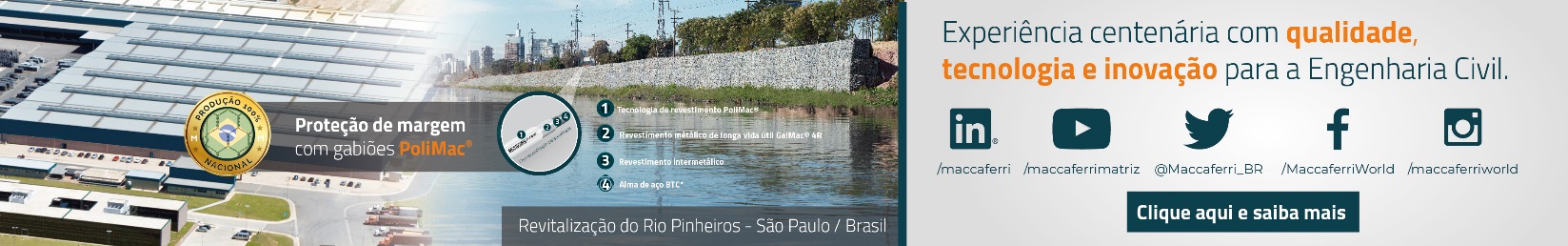 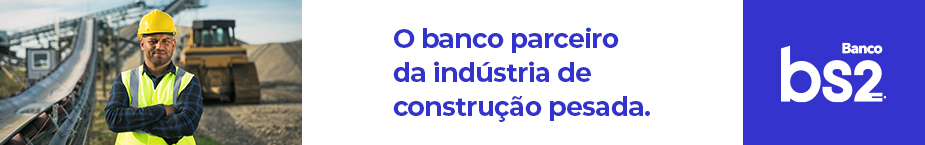 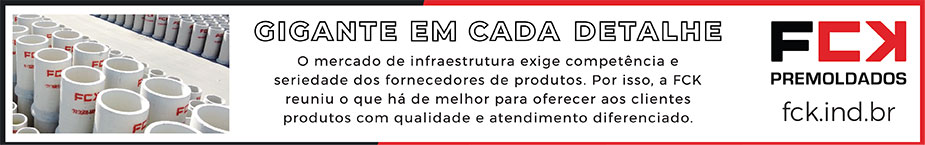 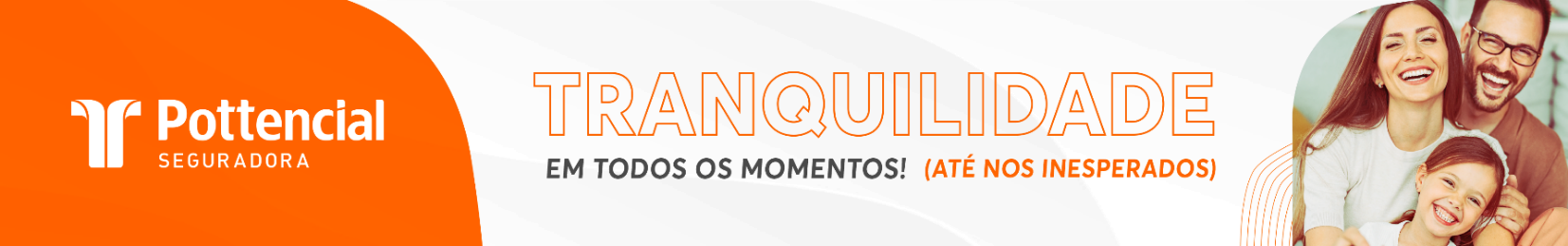 - PUBLICIDADE -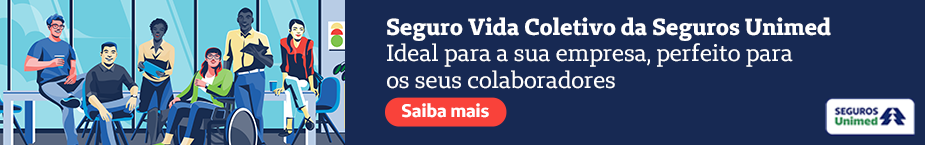 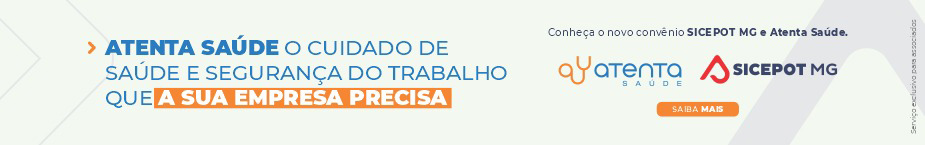 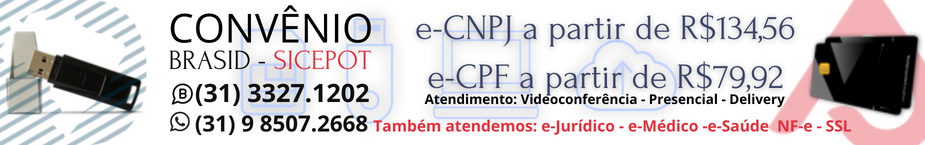 ÓRGÃO LICITANTE: DER-MGEDITAL: CONCORRÊNCIA - Nº 002/2023Endereço: Av. dos Andradas, 1.120, sala 1009, Belo Horizonte/MG.Maiores Informações: Telefone: (31) 3235-1272 - Fax: (31) 3235-1004. E-mail: asl@der.mg.gov.br - site www.der.mg.gov.br Endereço: Av. dos Andradas, 1.120, sala 1009, Belo Horizonte/MG.Maiores Informações: Telefone: (31) 3235-1272 - Fax: (31) 3235-1004. E-mail: asl@der.mg.gov.br - site www.der.mg.gov.br OBJETO: Serviços de recuperação de pontos críticos e passivo ambiental em trechos sob circunscrição das seguintesURGs: LOTE 01: 40ª URG - CORONEL FABRICIANO, LOTE 02: 29ª URG - MANHUMIRIM e LOTE 03: 17ª URG - PONTE NOVA,conforme relação dos trechos constantes no item 1 do Termo de Referência/Especificação Particular. Inclusos no PPAG.DATAS:A entrega dos envelopes de proposta e documentação: até às 17:00 horas do dia 03/04/2023.Abertura: às 09:00 do dia 04/04/2023Visita: Agendada. Prazo de execução: 12 meses.VALORESVALORESValor Estimado da ObraCapital Social Igual ou SuperiorR$ 105.473.715,70R$ -CAPACIDADE TÉCNICA: a) O profissional deverá ser integrante do quadro permanente da empresa licitante. Na situação de sócio, a comprovação será realizada mediante cópia do contrato social. Quando se tratar de empregado, a comprovação de seu vínculo até a data da apresentação da proposta será feita através de ficha ou de livro de registro de empregado ou de contrato de trabalho. Nos demais casos será suficiente a prova da existência de contrato de prestação de serviço regido pela legislação cível comum. A comprovação da condição de Responsável Técnico da sociedade empresária se fará através da Certidão de Registro e Quitação de Pessoa Jurídica, emitida pelo CREA; b) A licitante poderá optar por apresentar uma Declaração conforme modelo constante do ANEXO XI consignando o nome do Responsável Técnico e o tipo de vínculo jurídico a ser estabelecido com o mesmo, nos termos do artigo 30, §1.º, inciso I, da Lei 8.666/93,, sendo que a efetiva comprovação de que trata a alínea "a" supra será exigida quando da convocação da licitante vencedora para a formalização do contrato, sob pena de decair o direito à contratação, sem prejuízo das sanções previstas no Art.81 da Lei 8.666/93 e das penas previstas no item 4 deste edital.CAPACIDADE TÉCNICA: a) O profissional deverá ser integrante do quadro permanente da empresa licitante. Na situação de sócio, a comprovação será realizada mediante cópia do contrato social. Quando se tratar de empregado, a comprovação de seu vínculo até a data da apresentação da proposta será feita através de ficha ou de livro de registro de empregado ou de contrato de trabalho. Nos demais casos será suficiente a prova da existência de contrato de prestação de serviço regido pela legislação cível comum. A comprovação da condição de Responsável Técnico da sociedade empresária se fará através da Certidão de Registro e Quitação de Pessoa Jurídica, emitida pelo CREA; b) A licitante poderá optar por apresentar uma Declaração conforme modelo constante do ANEXO XI consignando o nome do Responsável Técnico e o tipo de vínculo jurídico a ser estabelecido com o mesmo, nos termos do artigo 30, §1.º, inciso I, da Lei 8.666/93,, sendo que a efetiva comprovação de que trata a alínea "a" supra será exigida quando da convocação da licitante vencedora para a formalização do contrato, sob pena de decair o direito à contratação, sem prejuízo das sanções previstas no Art.81 da Lei 8.666/93 e das penas previstas no item 4 deste edital.CAPACIDADE OPERACIONAL: DOCUMENTO H.18: DOCUMENTO H.17: COMPROVAÇÃO DE APTIDÃO DE DESEMPENHO TÉCNICO DA LICITANTE, através de atestado(s) ou certidão(ões), fornecido(s) por pessoa de direito público ou privado, comprovando ter executado os serviços a seguir discriminados, nas quantidades mínimas, referentes a parcela de maior relevância técnica ou econômica. 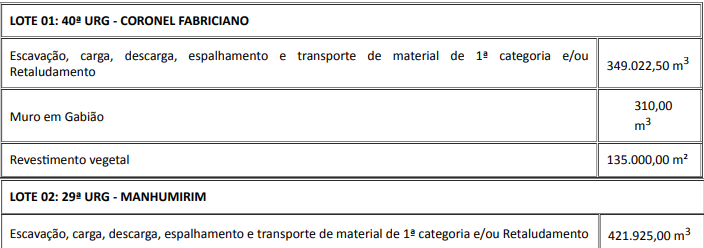 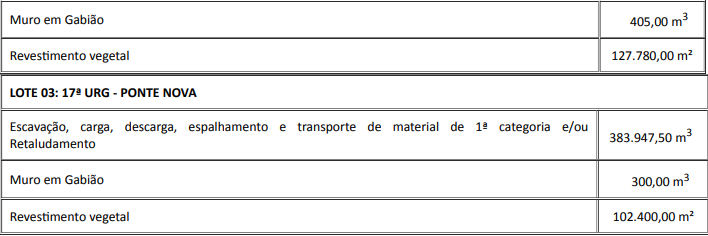 CAPACIDADE OPERACIONAL: DOCUMENTO H.18: DOCUMENTO H.17: COMPROVAÇÃO DE APTIDÃO DE DESEMPENHO TÉCNICO DA LICITANTE, através de atestado(s) ou certidão(ões), fornecido(s) por pessoa de direito público ou privado, comprovando ter executado os serviços a seguir discriminados, nas quantidades mínimas, referentes a parcela de maior relevância técnica ou econômica. ÍNDICES ECONÔMICOS: Conforme edital. ÍNDICES ECONÔMICOS: Conforme edital. OBSERVAÇÕES: Pedidos de esclarecimento e impugnações ao instrumento convocatório poderão ser feitos em até 5 (cinco) dias úteis antes da data de abertura de propostas. . As impugnações deverão ser formalizadas por escrito ao Diretor Geral do DER/MG, através do Presidente da Comissão de Licitação e protocolizadas no Setor de Protocolo e Arquivo do DER/MG. As respostas aos pedidos de esclarecimentos e impugnação serão divulgadas no site do DER/MG: http://www.der.mg.gov.br/transparencia/licitacoes, antes da abertura dos envelopes contendo as propostas.OBSERVAÇÕES: Pedidos de esclarecimento e impugnações ao instrumento convocatório poderão ser feitos em até 5 (cinco) dias úteis antes da data de abertura de propostas. . As impugnações deverão ser formalizadas por escrito ao Diretor Geral do DER/MG, através do Presidente da Comissão de Licitação e protocolizadas no Setor de Protocolo e Arquivo do DER/MG. As respostas aos pedidos de esclarecimentos e impugnação serão divulgadas no site do DER/MG: http://www.der.mg.gov.br/transparencia/licitacoes, antes da abertura dos envelopes contendo as propostas.